МІНІСТЕРСТВО ОСВІТИ І НАУКИ УКРАЇНИВІДОКРЕМЛЕНИЙ СТРУКТУРНИЙ ПІДРОЗДІЛ«ТЕХНІЧНИЙ ФАХОВИЙ КОЛЕДЖ ЛУЦЬКОГО НАЦІОНАЛЬНОГО ТЕХНІЧНОГО УНІВЕРСИТЕТУ»Циклова комісія словесних та суспільних дисциплінпрограма  навчальної дисципліни «ГОСПОДАРСЬКЕ ПРАВО»Розробник         Чигринюк І. В.Галузь знань    07 Управління та адмініструванняСпеціальність  076 Підприємництво, торгівля та біржова діяльністьОсвітньо-професійна програма Підприємництво, електронна комерція та логістикаСтатус навчальної дисципліни обов’язковаМова навчання українська2023 р.Програма навчальної дисципліни «Господарське право» для здобувачів фахової передвищої освіти ІІ курсу освітньо-професійного ступеня фаховий молодший бакалавр спеціальності 076 Підприємництво, торгівля та біржова діяльність денної форми навчання складена на основі ОПП «Підприємництво, електронна комерція та логістика». « _____» _________________ 20___р. – __ с.Розробник: _______________________________Програма обговорена та схвалена на засіданні циклової комісії ________________________________________________________________Протокол від __ _______20___ року № _Голова циклової комісії ______________ ________________підпис                            (прізвище, ініціали)Схвалено Педагогічною радою ТФК ЛНТУ Протокол від ___ _______ 20___ року № ___Програма обговорена та схвалена на засіданні циклової комісії ________________________________________________________________Протокол від _________20___ року № _Голова циклової комісії ______________               ________________підпис                                                 (прізвище, ініціали)Схвалено Педагогічною радою ТФК ЛНТУ Протокол від ___ _______ 20___ року № ___Програма обговорена та схвалена на засіданні циклової комісії ________________________________________________________________Протокол від _________20___ року № _Голова циклової комісії ______________               ________________підпис                                                 (прізвище, ініціали)Схвалено Педагогічною радою ТФК ЛНТУ Протокол від ___ _______ 20___ року № ___ОПИС НАВЧАЛЬНОЇ ДИСЦИПЛІНИ Інформаційний обсяг програми навчальної дисципліниТЕМИ ЛЕКЦІЙ4.2 ТЕМИ ПРАКТИЧНИХ ЗАНЯТЬ4.3 	САМОСТІЙНА РОБОТА5.  Засоби діагностики результатів навчання, інструменти, обладнання та програмне забезпечення,використання яких передбачає навчальна дисциплінаВ контексті навчального процесу дисципліни «Господарське право» використовуються індивідуальні тестові завдання з різних галузі господарського права, збірники юридичних та правових задач, кодекси різних галузей права, презентаційні матеріали правового характеру.6.2 Критерії оцінювання результатів навчанняОцінювання за національною шкалоюПерелік питань, які виносяться на екзамен з навчальної дисципліни «Господарське право»:Розкрийте поняття, ознаки та види господарської діяльності.Проаналізуйте підприємництво: поняття ознаки та принципи, та принципи господарювання і їх зміст.Розкрийте поняття господарського права, його предмет та методи, місце господарського права в системі права України.Проаналізуйте джерела господарського права та їх класифікація.Розкрийте поняття, ознаки та види господарських правовідносин, об’єкт та суб’єкт господарських правовідносин.Розкрийте цілісний майновий комплекс (підприємство) як об'єкт господарських правовідносин.Розкрийте поняття та види суб'єктів господарювання.Охарактеризуйте фізичні особи-підприємці як суб'єкти господарювання. Обмеження фізичних осіб у праві на заняття підприємницькою діяльністю.Охарактеризуйте юридичні особи як суб'єкти господарювання. Правоздатність та дієздатність юридичних осіб.Проаналізуйте порядок та стадії створення юридичних осіб.Розкрийте поняття та порядок проведення державної реєстрації суб'єктів господарювання.Проаналізуйте підстави відмови у державній реєстрації.Розкрийте поняття свідоцтво про державну реєстрацію: його зміст та порядок зміни.Проаналізуйте порядок резервування найменування юридичної особи.Проаналізуйте порядок отримання дозволу на виготовлення печатки та штампу та відкриття рахунка в установі банку.Розкрийте поняття та призначення ліцензування, а також поняття та правове значення ліцензійних умов.Розкрийте поняття "ліцензія", її зміст, порядок отримання та користування, порядок переоформлення ліцензії та видачі дублікату ліцензії.Проаналізуйте підстави та порядок анулювання ліцензії.Охарактеризуйте сфери застосування патентування, поняття та зміст торгового патенту.Розкрийте поняття "патентування торговельної діяльності" та "діяльність у сфері надання побутових послуг".Розкрийте поняття, ознаки та види господарських товариств та правовий режим майна господарських товариств.Охарактеризуйте установчі документи господарських товариств та їх зміст.Розкрийте поняття "учасники та засновники господарських товариств", їх види та особливості.Проаналізуйте правовий статус акціонерного товариства (поняття, ознаки та види акціонерного товариства, порядок створення акціонерного  товариства, майно акціонерного товариства, управління діяльністю акціонерного товариства).Проаналізуйте правове становище товариства з обмеженою відповідальністю та товариства з додатковою відповідальністю.Розкрийте особливості правового становища повного товариства.Проаналізуйте правове становище командитного товариства.Розкрийте поняття та класифікація підприємств як організаційної форми господарювання. Підприємство як суб'єкт права, майно підприємства.Розкрийте поняття та ознаки приватного підприємства, та поняття, ознаки комунального підприємства.Розкрийте поняття та ознаки державного підприємства. Правове становище казенного підприємства. Підприємство, що діє на основі колективної та кооперативної власності.Охарактеризуйте організаційну структуру та порядок управління підприємством.Розкрийте поняття та види об'єднань підприємств. Особливості правового становища господарських об'єднань.Розкрийте поняття асоційованих підприємств. Правове становище холдингової компанії. Управління об'єднаннями підприємств.Розкрийте	поняття	та	проаналізуйте	підстави	припинення діяльності суб'єктів господарювання.Охарактеризуйте способи і форми припинення господарської діяльності. Види реорганізацій та правові наслідки їх застосування.Розкрийте поняття та види ліквідації, підстави для ліквідації. Правові наслідки ліквідації суб'єкта господарювання.Розкрийте державна реєстрація припинення суб'єктів господарювання.Проаналізуйте порядок державної реєстрації припинення підприємницької діяльності фізичної особи-підприємця.Розкрийте поняття "банкрутство" та його правове значення. Заходи щодо запобігання банкрутству. Провадження у справах про банкрутство.Розкрийте мораторій на задоволення вимог кредиторів як інститут забезпечення прав кредиторів.Розкрийте санація боржника. Поняття "мирова угода", порядок її укладення:, зміст та наслідки невиконання.Охарактеризуйте ліквідаційна процедура у справах про банкрутство. Черговість задоволення претензій кредиторівРозкрийте призначення правового захисту економічної конкуренції та недопущення недобросовісної конкуренції.Проаналізуйте правовий статус Антимонопольного комітету України.Розкрийте поняття монопольне становище та порядок його визначення.Розкрийте поняття та види антиконкурентиих дій. Поняття та види недобросовісної конкуренції.Розкрийте організаційно-правові методи боротьби із порушенням законодавства про захист економічної конкуренції.Проаналізуйте відповідальність за порушення антимонопольного законодавства та законодавства про захист від недобросовісної конкуренції.Розкрийте поняття та види цін, їх функції. Правове забезпечення ціноутворення в Україні.Розкрийте контроль за додержанням дисципліни цін та відповідальність за порушення законодавства з питань ціноутворення.Розкрийте поняття, види прав споживачів та їх захист. Гарантійні зобов'язання додержання прав споживачів.Проаналізуйте права споживача в разі придбання ним товару неналежної якості та його обмін на товар належної якості.Проаналізуйте права споживача у разі порушення виконавцем умов договору про виконання робіт та надання послуг.Розкрийте право споживача на безпеку товарів (робіт, послуг). Право споживача на інформацію про товари (роботи, послуги).Проаналізуйте відповідальність за порушення законодавства про захист прав споживачів.Розкрийте майнова відповідальність за шкоду, заподіяну товарами (роботами, послугами) неналежної якості.Розкрийте поняття та підстави виникнення господарських зобов'язань, види господарських зобов'язань.Розкрийте поняття та ознаки господарського договору, види господарських договорів, їх характеристика.Розкрийте зміст та форма господарського договору, Особливості укладення деяких категорій договорів.Проаналізуйте  способи забезпечення належного виконання господарських договорів.Розкрийте відповідальність за невиконання, неналежне виконання договірних зобов'язаньРозкрийте поняття та ознаки торговельної діяльності, суб'єкти торговельної діяльності та вимоги до них.Розкрийте поняття система торговельних угод. Торговельне посередництво.Розкрийте відповідальність за незаконну торговельну діяльність., та відповідальність за порушення правил торговельної діяльності.Розкрийте поняття, ознаки та правове забезпечення інвестиційної діяльності.Розкрийте поняття, ознаки та види інвестицій. Об'єкти інвестування.Проаналізуйте поняття та ознаки суб'єктів інвестиційної діяльності. Права та обов'язки суб'єктів інвестування.Охарактеризуйте правове регулювання здійснення іноземного інвестування. Правові форми інвестиційної діяльності.Проаналізуйте порядок створення, діяльність та припинення діяльності спеціальних (вільних) економічних зон.Розкрийте поняття інноваційна діяльність та порядок її здійснення.Розкрийте поняття "зовнішньоекономічна діяльність" та її правове забезпечення. Принципи зовнішньоекономічної діяльності.Проаналізуйте правове	становище суб'єктів зовнішньоекономічної діяльності.Проаналізуйте підстави та порядок проведення ліцензування та квотування зовнішньоекономічної діяльності.Розкрийте поняття, види зовнішньоекономічного договору, його зміст, форма та порядок укладення.Охарактеризуйте порядок державної реєстрації зовнішньо-економічних договорів (контрактів). Вирішення спорів за зовнішньо-економічними договорами (контрактами).Розкрийте поняття, види бірж та їх ознаки. Правове становище товарної біржі.Проаналізуйте порядок створення товарної біржі. Організаційно- правова форма біржі. Функції, права та обов'язки товарної біржі.Проаналізуйте правове становище фондової біржі. Порядок створення фондової біржі, її реєстрація та ліцензування.Розкрийте поняття, види біржових угод та порядок їх укладення. Біржовий товар та його види.Проаналізуйте правила біржової торгівлі. Спори, що виникають у процесі проведення біржових торгів та укладення біржових угод, порядок їх вирішення.Розкрийте поняття, ознаки та види фінансових послуг.Розкрийте поняття "фінансова установа" та умови її створення та діяльності. Державне регулювання ринку фінансових послуг.Проаналізуйте заходи впливу на учасників ринку фінансових послуг. Штрафні санкції та порядок їх застосування за правопорушення, вчинені на ринках фінансових послуг.Проаналізуйте відповідальність за адміністративні право- порушення, пов'язані з діяльністю на ринках фінансових послуг.Розкрийте поняття "господарська реклама". Загальні обмеження щодо реклами.Охарактеризуйте основні види реклами, що застосовуються в господарській рекламі. Реклама на телебаченні та радіо. Реклама в друкованих засобах масової інформації.Охарактеризуйте зовнішня реклама. Внутрішня реклама. Реклама на транспорті. Обмеження реклами, розрахованої на неповнолітніх.Розкрийте особливості рекламування деяких видів господарської продукції. Реклама тютюнових виробів та алкогольних напоїв. Реклама щодо певних видів господарської діяльності, що потребують спеціального дозволу.Проаналізуйте відповідальність за порушення законодавства про рекламуРозкрийте поняття "контроль", його сутність та форми. Види та значення контролю за господарською діяльністю.Розкрийте повноваження державних органів при здійсненні господарського контролю.Проаналізуйте порядок захисту прав суб'єктів господарювання при порушенні порядку здійснення господарського контролю.Розкрийте поняття та ознаки, функції господарсько-правової відповідальності.Проаналізуйте підстави господарсько-правової відповідальності. Прострочення боржника. Прострочення кредитора.Розкрийте форми господарсько-правової відповідальності. Відшкодування збитків як вид господарсько-правової відповідальності: поняття, сфера застосування, порядок реєстрації.Розкрийте штрафні та оперативно-господарські санкції. Поняття "адміністративно-господарські санкції"", їх види.погоджую Голова групи забезпечення      ОПП спеціальності  ____________ _____________     _____________ 20___ року ЗатверджуюЗаступник директораз навчальної роботи___________ _______________________ 20___ рокуНайменування показників Галузь знань, спеціальність, освітньо-професійний ступіньХарактеристика навчальної дисципліниТем – 11.Галузь знань:07 Управління та адмініструванняФорма навчанняТем – 11.Галузь знань:07 Управління та адмініструванняДеннаТем – 11.Спеціальність:076 Підприємництво, торгівля та біржова діяльністьДеннаТем – 11.Спеціальність:076 Підприємництво, торгівля та біржова діяльністьРік підготовкиТем – 11.Спеціальність:076 Підприємництво, торгівля та біржова діяльністьІІ-йТем – 11.Спеціальність:076 Підприємництво, торгівля та біржова діяльністьСеместрЗагальна кількість годин – 60 год.Спеціальність:076 Підприємництво, торгівля та біржова діяльністьІІ-йДля денної форми навчання:аудиторних – 34 год.Освітньо-професійний ступінь: фаховий молодший бакалаврЛекціїДля денної форми навчання:аудиторних – 34 год.Освітньо-професійний ступінь: фаховий молодший бакалавр24 год.Для денної форми навчання:аудиторних – 34 год.Освітньо-професійний ступінь: фаховий молодший бакалаврПрактичніДля денної форми навчання:аудиторних – 34 год.Освітньо-професійний ступінь: фаховий молодший бакалавр10 год.Для денної форми навчання:аудиторних – 34 год.Освітньо-професійний ступінь: фаховий молодший бакалаврСамостійна роботаДля денної форми навчання:аудиторних – 34 год.Освітньо-професійний ступінь: фаховий молодший бакалавр26 годДля денної форми навчання:аудиторних – 34 год.Освітньо-професійний ступінь: фаховий молодший бакалаврКурсова роботаДля денної форми навчання:аудиторних – 34 год.Освітньо-професійний ступінь: фаховий молодший бакалавр-Для денної форми навчання:аудиторних – 34 год.Освітньо-професійний ступінь: фаховий молодший бакалаврВид контролю:Для денної форми навчання:аудиторних – 34 год.Освітньо-професійний ступінь: фаховий молодший бакалаврЕкзаменМета дисципліни, передумови її вивчення та заплановані результати навчанняМета дисципліни, передумови її вивчення та заплановані результати навчанняМісце дисципліни в освітній програмі:Метою вивчення дисципліни є надання широких теоретичних знань і практичних навичок, пов’язаних із правовим статусом суб’єктів господарювання та правовим регулюванням господарської діяльності в цілому.Вивчення навчальної дисципліни спрямоване на формування та поглиблення знань здобувачів освіти про принципи організації діяльності суб’єктів господарю-вання, правові основи їх діяльності, на вдосконалення практичних навиків роботи з нормативно-правовими актами у цій сфері та вміння застосовувати здобуті знання у практичній діяльності.Компетентності загальні або фахові (спеціальні):ЗК 1. Здатність реалізувати свої права і обов’язки як члена суспільства, усвідомлювати цінності громадянсь-кого (вільного демократичного) суспільства та необхідність його сталого розвитку, верховенства права, прав і свобод людини і громадянина в Україні.ЗК 2. Здатність зберігати та примножувати моральні, культурні, наукові цінності і досягнення суспільства на основі розуміння історії та закономірностей розвитку предметної області, її місця в загальній системі знань про природу і суспільство та в розвитку суспільства, техніки і технологій, використовувати різні види та форми рухової активності для активного відпочинку та ведення здорового способу життя. СК 3. Здатність застосовувати інноваційні підходи у діяльності підприємницьких, торговельних та біржових структур.СК 4. Здатність визначати характеристики товарів і послуг у підприємницькій, торговельній та біржовій діяльності.СК 1. Здатність враховувати основні закономірності та сучасні досягнення у підприємницькій, торговельній та біржовій діяльності.СК 5. Здатність здійснювати діяльність із дотриманням вимог нормативно-правових документів у сфері підприємницької, торговельної та біржової діяльності.СК 6. Здатність виконувати професійні завдання з організації діяльності підприємницьких, торговельних та біржових структур.Програмні результати навчання:РН 1. Знати свої права, як члена суспільства, цінності громадянського суспільства, верховенства права, прав і свобод людини і громадянина України.РН 2. Застосовувати знання, розуміння закономірностей та сучасних досягнень у підприємницькій, торговельній та біржовій діяльності із професійною метою.РН 3. Володіти державною та іноземною мовами у професійній діяльності.РН 11. Знати основи нормативно-правового забезпечення діяльності підприємницьких, торговельних та біржових структур і застосовувати їх на практиці.Передумови для вивчення дисципліни:Передумови для вивчення дисципліни:Для вивчення «Господарське право» необхідними є набуті компетентності з навчальної дисципліни «Правознавство». Також ця навчальна дисципліна забезпечує міжпредметні зв’язки з дисциплінами «Економічна теорія», «Економіка підприємства», «Планування та організація діяльності підприємства».Для вивчення «Господарське право» необхідними є набуті компетентності з навчальної дисципліни «Правознавство». Також ця навчальна дисципліна забезпечує міжпредметні зв’язки з дисциплінами «Економічна теорія», «Економіка підприємства», «Планування та організація діяльності підприємства».3. Обсяг та структура програми навчальної дисципліни 3. Обсяг та структура програми навчальної дисципліни 3. Обсяг та структура програми навчальної дисципліни 3. Обсяг та структура програми навчальної дисципліни 3. Обсяг та структура програми навчальної дисципліни 3. Обсяг та структура програми навчальної дисципліни 3. Обсяг та структура програми навчальної дисципліни 3. Обсяг та структура програми навчальної дисципліни 3. Обсяг та структура програми навчальної дисципліни 3. Обсяг та структура програми навчальної дисципліни 3. Обсяг та структура програми навчальної дисципліни форма навчанняформа навчанняКредити ЄКТСденна денна денна денна денна денна денна денна ФОРМА КонтролюФОРМА КонтролюКредити ЄКТСПідсумкові оцінки (залік, екзамен)Підсумкові оцінки (залік, екзамен)Підсумкові оцінки (залік, екзамен)Підсумкові оцінки (залік, екзамен)Підсумкові оцінки (залік, екзамен)Підсумкові оцінки (залік, екзамен)Підсумкові оцінки (залік, екзамен)Підсумкові оцінки (залік, екзамен)№ темиНазва 
темиКредити ЄКТСКількість годин:Кількість годин:Кількість годин:Кількість годин:Кількість годин:Кількість годин:Кількість годин:Кількість годин:№ темиНазва 
темиКредити ЄКТСРазомСамостійна роботаНавчальні заняття:Навчальні заняття:Навчальні заняття:Навчальні заняття:Навчальні заняття:Навчальні заняття:№ темиНазва 
темиКредити ЄКТСРазомСамостійна роботаВсьогоз них:з них:з них:з них:з них:№ темиНазва 
темиКредити ЄКТСРазомСамостійна роботаВсьогоЛекційні заняттяСемінарські заняттяПрактичні заняттяЛабораторні заняттяІндивідуальні заняття12345678910111.Господарські правовідносини-6242-2--2. Форми та види власності як об’єкту господарських та підприємницьких відносин-4222----3.Підприємницька діяльність як найпоширеніший вид господарської діяльності в сучасному світі-6242-2--4.Правове регулювання підприємництва-8264-2--5.Товарні біржі. Торгово-промислові палати-6422----6.Господарський договір-6242-2--7.Поняття банкрутства суб’єктів господарювання-4222----8.Правовий захист прав споживачів-6422----9.Господарсько-правова відповідальність-4222----10.Правове регулювання трудових відносин у господарській діяльності-10464-2--Разом з дисципліни:Разом з дисципліни:260263424-10--№з/пНазва теми, зміст навчального заняттяК-стьгодинРекомендо-вана літератураТема 1. Вступне заняття. Поняття господарського права як сучасної галузі. Мета, завдання курсу. міжпредметні зв'язки. Господарський кодекс УкраїниТема 1. Вступне заняття. Поняття господарського права як сучасної галузі. Мета, завдання курсу. міжпредметні зв'язки. Господарський кодекс УкраїниТема 1. Вступне заняття. Поняття господарського права як сучасної галузі. Мета, завдання курсу. міжпредметні зв'язки. Господарський кодекс УкраїниТема 1. Вступне заняття. Поняття господарського права як сучасної галузі. Мета, завдання курсу. міжпредметні зв'язки. Господарський кодекс України1Визначення господарського права.Господарські правовідносини.Господарський кодекс України як основний нормативно-правовий документ в господарській галузі права.Взаємозв’язок господарського, підприємницького та комерційного права.Об’єкт та предмет у господарських правовідносинах.2[2; 3]Тема 2. Форми та види власності як об’єкту господарських та підприємницьких відносин Тема 2. Форми та види власності як об’єкту господарських та підприємницьких відносин Тема 2. Форми та види власності як об’єкту господарських та підприємницьких відносин Тема 2. Форми та види власності як об’єкту господарських та підприємницьких відносин 2Поняття права власності. Способи набуття права власності.Форми власності в Україні.Припинення права власності.Поняття інтелектуальної власності. Способи захисту прав власності.Право власності не комерційне найменування та торгівельну мережу.2[2; 3]Тема 3. Підприємницька діяльність як найпоширеніший вид господарської діяльності в сучасному світіТема 3. Підприємницька діяльність як найпоширеніший вид господарської діяльності в сучасному світіТема 3. Підприємницька діяльність як найпоширеніший вид господарської діяльності в сучасному світіТема 3. Підприємницька діяльність як найпоширеніший вид господарської діяльності в сучасному світі3Визначення підприємницької діяльності згідно Господарського кодексу України.Принципи підприємництва.Суб’єкти підприємництва.Правовий статус фізичних та юридичних осіб та суб’єктивного господарювання.2[2; 3]Тема 4. Правове регулювання підприємництваТема 4. Правове регулювання підприємництваТема 4. Правове регулювання підприємництваТема 4. Правове регулювання підприємництва4Порядок реєстрації суб’єкта підприєм-ництва.Класифікація груп платників податків.Підстави припинення підприємництва.Захист прав суб’єкта підприємництва.Господарське товариство та характерні ознаки господарських товариств.Управління господарських товариств.4[2; 3]Тема 5. Товарні біржі. Торгово-промислові палатиТема 5. Товарні біржі. Торгово-промислові палатиТема 5. Товарні біржі. Торгово-промислові палатиТема 5. Товарні біржі. Торгово-промислові палати5Поняття та види організаційно-правових форм об'єднань підприємств.Поняття та юридичні ознаки товарної біржі, її функції.Поняття та юридичні ознаки торгого-промислових палат, їх завдання.2[2; 3]Тема 6.  Господарський договірТема 6.  Господарський договірТема 6.  Господарський договірТема 6.  Господарський договір6Визначення господарського договору, його зміст та форма.Особливості правового регулювання деяких видів трудових договорів: купівлі-продажу, лізингу, франчайзингу, оренди, оферти, суперфіцію.2[2; 3]Тема 7. Поняття банкрутства суб’єктів господарюванняТема 7. Поняття банкрутства суб’єктів господарюванняТема 7. Поняття банкрутства суб’єктів господарюванняТема 7. Поняття банкрутства суб’єктів господарювання7Поняття банкрутства.Процедура відновлення платоспромож-ності боржника або визнання його банкрутом.Аудиторська діяльність. Поняття аудиту.2[2; 3]Тема 8. Правовий захист прав споживачівТема 8. Правовий захист прав споживачівТема 8. Правовий захист прав споживачівТема 8. Правовий захист прав споживачів8Правове регулювання захисту прав користувачів.Види прав споживачів.Строки (терміни) як способи захисту прав споживачів.2[2; 3]Тема 9. Господарсько-правова відповідальністьТема 9. Господарсько-правова відповідальністьТема 9. Господарсько-правова відповідальністьТема 9. Господарсько-правова відповідальність9Поняття та особливості господарсько-правової відповідальності.Види санкцій в господарській галузі права.2[2; 3]Тема 10. Правове регулювання трудових відносин у господарській діяльностіТема 10. Правове регулювання трудових відносин у господарській діяльностіТема 10. Правове регулювання трудових відносин у господарській діяльностіТема 10. Правове регулювання трудових відносин у господарській діяльності10Правова природа трудового договору.Порядок укладання та припинення дії трудових договорів. Правове регулювання трудових відносин в межах контракту.Переваги та ризики контракту.Порядок прийняття та звільнення працівника.Трудова книжка.Санкції у трудовій та господарській галузей права.4[2; 3]РазомРазом24№з/пЗміст навчального заняттяК-сть годинРекомендо-вана літератураТема 1. Господарське право та законодавствоТема 1. Господарське право та законодавствоТема 1. Господарське право та законодавствоТема 1. Господарське право та законодавство1Господарське право як окрема галузь в системі сучасного права.Визначення, ознаки та види господарської діяльності.Характеристика господарських відносин та їх видів.Юридичне розмежування відносин у сфері господарювання з іншими видами правовідносин.2[2; 3]Тема 2. Господарські договориТема 2. Господарські договориТема 2. Господарські договориТема 2. Господарські договори2Поняття та види господарських договорів.Договір оренди, істотні умови договору.Договір лізингу. Сторони договору, його істотні умови.Договір франчайзингу. Реалізація господар-сько-підприємницької діяльності на основі франшизи.Суперфіції та емфітезис.2[2; 3]Тема 3. Правове регулювання праці в господарській та підприємницькій діяльностіТема 3. Правове регулювання праці в господарській та підприємницькій діяльностіТема 3. Правове регулювання праці в господарській та підприємницькій діяльностіТема 3. Правове регулювання праці в господарській та підприємницькій діяльності3Порядок укладення та розривання трудових договорів.Регулювання трудових відносин в умовах контракту.Переваги та ризики контракту.Правове регулювання праці в сучасних умовах.2[2; 3]Тема 4. Правова основа оподаткування у сфері господарюванняТема 4. Правова основа оподаткування у сфері господарюванняТема 4. Правова основа оподаткування у сфері господарюванняТема 4. Правова основа оподаткування у сфері господарювання4Загальна характеристика податкової системи України.Види податків, зборів, митних платежів.Види місцевих податків та зборів.Порядок та строки системи податків та зборів.Оподаткування прибутку підприємств, ставка податку.Поняття акцизного податку.2[2; 3]Тема 5. Правове регулювання підприємництва. Обмеження монополізму та захист економічної конкуренціїТема 5. Правове регулювання підприємництва. Обмеження монополізму та захист економічної конкуренціїТема 5. Правове регулювання підприємництва. Обмеження монополізму та захист економічної конкуренціїТема 5. Правове регулювання підприємництва. Обмеження монополізму та захист економічної конкуренції5Діяльність антимонопольного комітету.Поняття та захист економічної конкуренції.Лобізм.Відповідальність за порушення законодавства про захист економічної конкуренції.2[2; 3]РазомРазом10Зміст навчального заняттяК-сть годин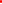 Тема 1. Правові засоби індивідуалізації учасників товарного обігу, товарів і послугТема 1. Правові засоби індивідуалізації учасників товарного обігу, товарів і послугПраво власності на комерційне найменування.Право власності на торговельну марку.2Тема 2. Основи підприємницького права. Захист прав підприємців від незаконного втручання в їх діяльність державних органівТема 2. Основи підприємницького права. Захист прав підприємців від незаконного втручання в їх діяльність державних органівПоняття і принципи підприємництва. Види підприємницької діяльності.Органи та засоби захисту прав підприємців від незаконного втручання в їх діяльність державних органів.2Тема 3. Правові основи торговельної діяльності і торговельного обслуговування населенняТема 3. Правові основи торговельної діяльності і торговельного обслуговування населенняПоняття торговельної діяльності і умови її здійснення.Правила торговельного обслуговування населення.Умови здійснення діяльності у сфері ресторанного господарства.Організація виробництва і реалізація продукції, обслуговування споживачів.2Тема 4. Особливості банкрутства окремих суб’єктів господарювання. Особливості банкрутства фізичних осібТема 4. Особливості банкрутства окремих суб’єктів господарювання. Особливості банкрутства фізичних осібПоняття банкрутства. Процедура банкрутства.Особливості процедури банкрутства фізичних осіб.2Тема 5. Контроль за дотриманням порядку зайняття торговельною діяльністю та правил торговельного обслуговування населення. Законодавчі вимоги щодо реклами. Недобросовісна рекламаТема 5. Контроль за дотриманням порядку зайняття торговельною діяльністю та правил торговельного обслуговування населення. Законодавчі вимоги щодо реклами. Недобросовісна рекламаОргани контролю.Відповідальність за порушення правил зайняття торговельною діяльністю та правил торговельного обслуговування населення.Поняття та ознаки реклами, її види.Поняття недобросовісної реклами.2Тема 6. Характеристика прав споживачів в УкраїніТема 6. Характеристика прав споживачів в УкраїніПрава споживача у разі придбання ним товару неналежної якості.Права споживача при придбанні товару належної якості.Товари, що не підлягають обміну (поверненню).2Тема 7. Господарські договори. Договір оренди. Договір лізингуТема 7. Господарські договори. Договір оренди. Договір лізингуПоняття та особливості господарських зобов’язань.Поняття договору оренди, сторони, істотні умови.Поняття договору лізингу, його істотні умови.Види та підстави виникнення господарських зобов’язань.Виконання господарських зобов’язань.Поняття господарського договору, його зміст та форма.2Тема 8. Правове регулювання банківської діяльностіТема 8. Правове регулювання банківської діяльностіПравовий статус Національного банку України.Структура Національного банку України.Функції Національного банку України.2Тема 9. Правові засади застосування реєстраторів розрахункових операцій. Відкриття та ведення банками рахунків у національній та іноземній валютіТема 9. Правові засади застосування реєстраторів розрахункових операцій. Відкриття та ведення банками рахунків у національній та іноземній валютіПоняття реєстраторів розрахункових операцій, фіскальні функції.Проведення розрахунків через реєстратори розрахункових операцій.Порядок відкриття та ведення рахунків банками.2Тема 10. Правове регулювання страхової діяльності. Договір страхуванняТема 10. Правове регулювання страхової діяльності. Договір страхуванняПравове регулювання страхової діяльності в Україні.Сторони договору страхування.3. Зміст договору страхування.2Тема 11. Податкові пільги. ПодаткиТема 11. Податкові пільги. ПодаткиКатегорії осіб, які мають право на пільги.Розмір пільг.Оподаткування прибутку підприємства.Акцизний податок.Податок на додану вартість.Місцеві податки та збори.2Тема 12. Використання найманої праці у сфері підприємництваТема 12. Використання найманої праці у сфері підприємництваПорядок укладання, зміни та припинення трудового договору.Особливості укладання трудового договору в формі контракту.Використання праці шляхом укладення цивільно-правових договорів.2Тема 13. Податкова система України. Податки з фізичних осібТема 13. Податкова система України. Податки з фізичних осібЗагальна характеристика податкової системи України. Поняття та основні характеристики податкової системи. Поняття податку та зборів. Види податків і їх характеристика. База оподаткування. Ставки податку. Податок на прибуток підприємств.Порядок сплати та строки сплати податків та зборів.Відповідальність за порушення законодавства про податки.2Разом266.Порядок та критерії оцінювання результатів навчання6.Порядок та критерії оцінювання результатів навчання6.1 Порядок оцінювання результатів навчання6.1 Порядок оцінювання результатів навчанняФорма контролюПорядок проведення контролю12Поточний контрольУсне опитування, виступи на практичних заняттях, виконання індивідуальних та групових завдань, розв’язування правових та юридичних задач під час аудиторних занять, що створюються на основі програмних результатів навчання, виконання тестових завдань оцінюються за 4-бальною шкалою. Рівневий контрольРівневий контроль знань здобувачів освіти з господарського права.Підсумковий контрольОцінка за екзамен визначається за 4-бальною шкалою на основі поточного оцінювання, з урахуванням результатів практичних занять.Рівень компетентностіОцінка за 4-бальною шкалою:Критерії та визначення оцінювання123Високий(творчий)5(відмінно)Здобувач освіти вільно і творчо володіє матеріалом, визначеним навчальною програмою, має діалектичне мислення; розуміє базові категорії та основні поняття. Вміє використовувати першоджерела для систематичного поповнення знань з дисципліни; вміє застосовувати набутті знання на практиці.Здатен вдаватися до діалогу, відстоювати власну думку. Виконав повний обсяг самостійної роботи та поставлених практичних завдань.Достатній(конструктивно-варіативний)4(добре)Здобувач освіти добре володіє матеріалом, але має незначні ускладнення при відповіді; допускає незначні помилки і неточності у трактуванні основних понять та термінів; аргументація більш емоційна ніж наукова; потребує незначної допомоги викладача при виборі напрямку відповіді. Виконав повний обсяг самостійної роботи.Середній(репродуктивний)3(задовільно)Здобувач освіти користується лише окремими знаннями навчальної дисципліни, порушує логіку відповіді, допускає значні помилки в понятійному матеріалі; викладач постійно коректує відповідь; важко підтримувати діалог, не вистачає аргументів для відстою-вання власного погляду.Виконав неповний обсяг самостійної роботи.Початковий(рецептивно-продуктивний)2(незадовільно)Здобувач освіти не володіє необхідними знаннями з навчальної дисципліни не підтримує діалогу. Виконав неповний (або взагалі не виконав) обсяг самостійної роботи.7. Рекомендована література7. Рекомендована література№ з/пАвтор та назва літературного джерела(інформаційного ресурсу в мережі Інтернет)7.1 Основна література:7.1 Основна література:1Конституція України. — К.: Преса України, 1996  (зі змінами та доповненнями)2Господарське право : навч. посібник / укл. А.А. Бутирський. – Чернівці  : Чернівец. нац. ун-т ім. Ю. Федьковича, 2020. – 144 с.3Деревянко Б.В. Господарське право: особлива частина (правове регулювання господарських відносин в окремих галузях економіки): навчальний посібник. МВС України, Донецький державний університет внутрішніх справ. Одеса: Видавничий дім «Гельветика», 2021. 314 с4Швидка Т. І.. Господарське право в схемах і таблицях : навч. посіб. / Т. І. Швидка. – 2-ге вид., перероб. і допов. – Харків : Право, 2019. – 136 с.7.2 Допоміжна література:7.2 Допоміжна література:6Господарське право : навчально-методичний посібник (для студентів денної та заочної форми навчання) / Подцерковний О. П., Добровольська В. В., Зятіна Д. В., Будурова Г. М. – Одеса : НУ "ОЮА", 2021. – 166 с.7Горбова Н. А. Господарське право України: навч. посібник. Мелітополь: Однорог Т. В., 2019. – 126 сІнформаційні ресурси в мережі ІнтернетВеб-сторінки міжнародних організацій, що займаються громадянською освітою та освітою у сфері прав людини:Інформаційні ресурси в мережі ІнтернетВеб-сторінки міжнародних організацій, що займаються громадянською освітою та освітою у сфері прав людини:8Земельний кодекс України – https://zakon.rada.gov.ua/laws/show/2768-14#Text9Господарський кодекс України – https://zakon.rada.gov.ua/laws/ show/436-15#Text10Бюджетний кодекс України – https://zakon.rada.gov.ua/laws/show/2456-17#Text